ANEXO I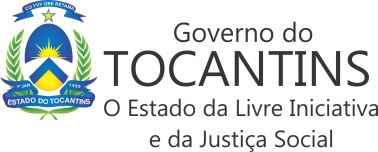 SECRETARIA DE ESTADO DA SAÚDECOMITÊ DE REGULAÇÃO DE PROCESSOS EDUCACIONAIS EM SAÚDEFolha de Rosto para Processos Educacionais em SaúdeANEXO ISECRETARIA DE ESTADO DA SAÚDECOMITÊ DE REGULAÇÃO DE PROCESSOS EDUCACIONAIS EM SAÚDEFolha de Rosto para Processos Educacionais em SaúdeANEXO ISECRETARIA DE ESTADO DA SAÚDECOMITÊ DE REGULAÇÃO DE PROCESSOS EDUCACIONAIS EM SAÚDEFolha de Rosto para Processos Educacionais em SaúdeANEXO ISECRETARIA DE ESTADO DA SAÚDECOMITÊ DE REGULAÇÃO DE PROCESSOS EDUCACIONAIS EM SAÚDEFolha de Rosto para Processos Educacionais em SaúdeANEXO ISECRETARIA DE ESTADO DA SAÚDECOMITÊ DE REGULAÇÃO DE PROCESSOS EDUCACIONAIS EM SAÚDEFolha de Rosto para Processos Educacionais em SaúdeANEXO ISECRETARIA DE ESTADO DA SAÚDECOMITÊ DE REGULAÇÃO DE PROCESSOS EDUCACIONAIS EM SAÚDEFolha de Rosto para Processos Educacionais em SaúdeANEXO ISECRETARIA DE ESTADO DA SAÚDECOMITÊ DE REGULAÇÃO DE PROCESSOS EDUCACIONAIS EM SAÚDEFolha de Rosto para Processos Educacionais em Saúde1. Título do Processo Educacional:1. Título do Processo Educacional:1. Título do Processo Educacional:1. Título do Processo Educacional:1. Título do Processo Educacional:1. Título do Processo Educacional:1. Título do Processo Educacional:2. Nome Sugestivo para a Certificação:2. Nome Sugestivo para a Certificação:2. Nome Sugestivo para a Certificação:2. Nome Sugestivo para a Certificação:2. Nome Sugestivo para a Certificação:2. Nome Sugestivo para a Certificação:2. Nome Sugestivo para a Certificação:3. Finalidade:3. Finalidade:3. Finalidade:3. Finalidade:3. Finalidade:3. Finalidade:3. Finalidade:RESPONSÁVEL PELO PROCESSO EDUCACIONALRESPONSÁVEL PELO PROCESSO EDUCACIONALRESPONSÁVEL PELO PROCESSO EDUCACIONALRESPONSÁVEL PELO PROCESSO EDUCACIONALRESPONSÁVEL PELO PROCESSO EDUCACIONALRESPONSÁVEL PELO PROCESSO EDUCACIONALRESPONSÁVEL PELO PROCESSO EDUCACIONAL4. Nome:4. Nome:4. Nome:5. Identidade:5. Identidade:6. CPF:7. Endereço (Rua, nº.):7. Endereço (Rua, nº.):7. Endereço (Rua, nº.):7. Endereço (Rua, nº.):8. Nacionalidade:8. Nacionalidade:9. Profissão:10. CEP:11. Cidade:11. Cidade:12. U.F.13. Maior Titulação:13. Maior Titulação:14. Cargo:15. Fone:15. Fone:16. Fax:16. Fax:17. Área Técnica Responsável:17. Área Técnica Responsável:17. Área Técnica Responsável:18. E-mail:18. E-mail:18. E-mail:18. E-mail:19. Termo de Compromisso: Declaro que conheço e cumprirei os requisitos da Portaria Sesau Nº. 1.318, de 06 de novembro de 2015, que institui o Comitê de Regulação dos Processos Educacionais em Saúde - Crepes. Comprometo-me a utilizar os materiais e dados coletados para fins de melhoria do serviço de saúde do Estado. Aceito as responsabilidades pela condução do Processo Educacional acima descrito.Data: _______/_______/_____________________________________________Assinatura19. Termo de Compromisso: Declaro que conheço e cumprirei os requisitos da Portaria Sesau Nº. 1.318, de 06 de novembro de 2015, que institui o Comitê de Regulação dos Processos Educacionais em Saúde - Crepes. Comprometo-me a utilizar os materiais e dados coletados para fins de melhoria do serviço de saúde do Estado. Aceito as responsabilidades pela condução do Processo Educacional acima descrito.Data: _______/_______/_____________________________________________Assinatura19. Termo de Compromisso: Declaro que conheço e cumprirei os requisitos da Portaria Sesau Nº. 1.318, de 06 de novembro de 2015, que institui o Comitê de Regulação dos Processos Educacionais em Saúde - Crepes. Comprometo-me a utilizar os materiais e dados coletados para fins de melhoria do serviço de saúde do Estado. Aceito as responsabilidades pela condução do Processo Educacional acima descrito.Data: _______/_______/_____________________________________________Assinatura19. Termo de Compromisso: Declaro que conheço e cumprirei os requisitos da Portaria Sesau Nº. 1.318, de 06 de novembro de 2015, que institui o Comitê de Regulação dos Processos Educacionais em Saúde - Crepes. Comprometo-me a utilizar os materiais e dados coletados para fins de melhoria do serviço de saúde do Estado. Aceito as responsabilidades pela condução do Processo Educacional acima descrito.Data: _______/_______/_____________________________________________Assinatura19. Termo de Compromisso: Declaro que conheço e cumprirei os requisitos da Portaria Sesau Nº. 1.318, de 06 de novembro de 2015, que institui o Comitê de Regulação dos Processos Educacionais em Saúde - Crepes. Comprometo-me a utilizar os materiais e dados coletados para fins de melhoria do serviço de saúde do Estado. Aceito as responsabilidades pela condução do Processo Educacional acima descrito.Data: _______/_______/_____________________________________________Assinatura19. Termo de Compromisso: Declaro que conheço e cumprirei os requisitos da Portaria Sesau Nº. 1.318, de 06 de novembro de 2015, que institui o Comitê de Regulação dos Processos Educacionais em Saúde - Crepes. Comprometo-me a utilizar os materiais e dados coletados para fins de melhoria do serviço de saúde do Estado. Aceito as responsabilidades pela condução do Processo Educacional acima descrito.Data: _______/_______/_____________________________________________Assinatura19. Termo de Compromisso: Declaro que conheço e cumprirei os requisitos da Portaria Sesau Nº. 1.318, de 06 de novembro de 2015, que institui o Comitê de Regulação dos Processos Educacionais em Saúde - Crepes. Comprometo-me a utilizar os materiais e dados coletados para fins de melhoria do serviço de saúde do Estado. Aceito as responsabilidades pela condução do Processo Educacional acima descrito.Data: _______/_______/_____________________________________________AssinaturaÓRGÃO EXECUTORÓRGÃO EXECUTORÓRGÃO EXECUTORÓRGÃO EXECUTORÓRGÃO EXECUTORÓRGÃO EXECUTORÓRGÃO EXECUTOR20. Órgão:20. Órgão:20. Órgão:21. Endereço (Rua, nº) (opcional):21. Endereço (Rua, nº) (opcional):21. Endereço (Rua, nº) (opcional):21. Endereço (Rua, nº) (opcional):22. Unidade/Superintendência:22. Unidade/Superintendência:22. Unidade/Superintendência:23. CEP:23. CEP:24. Cidade:25. U.F.FONTE PAGADORA:                      Não se aplica (  )FONTE PAGADORA:                      Não se aplica (  )FONTE PAGADORA:                      Não se aplica (  )FONTE PAGADORA:                      Não se aplica (  )FONTE PAGADORA:                      Não se aplica (  )FONTE PAGADORA:                      Não se aplica (  )FONTE PAGADORA:                      Não se aplica (  )26. Convênio:26. Convênio:26. Convênio:27. Bloco:27. Bloco:27. Bloco:27. Bloco:28. Componente:28. Componente:28. Componente:29. Ação do PPA/Orçamento:29. Ação do PPA/Orçamento:29. Ação do PPA/Orçamento:29. Ação do PPA/Orçamento:30. Outros30. Outros30. Outros30. Outros30. Outros30. Outros30. OutrosCOMITÊ DE REGULAÇÃO DE PROCESSOS EDUCACIONAIS EM SAÚDE - CREPESCOMITÊ DE REGULAÇÃO DE PROCESSOS EDUCACIONAIS EM SAÚDE - CREPESCOMITÊ DE REGULAÇÃO DE PROCESSOS EDUCACIONAIS EM SAÚDE - CREPESCOMITÊ DE REGULAÇÃO DE PROCESSOS EDUCACIONAIS EM SAÚDE - CREPESCOMITÊ DE REGULAÇÃO DE PROCESSOS EDUCACIONAIS EM SAÚDE - CREPESCOMITÊ DE REGULAÇÃO DE PROCESSOS EDUCACIONAIS EM SAÚDE - CREPESCOMITÊ DE REGULAÇÃO DE PROCESSOS EDUCACIONAIS EM SAÚDE - CREPES31. Data de Entrada:_____/_____/_____32. Nº. Registro no Crepes:32. Nº. Registro no Crepes:33. Deliberação: (  ) Aprovado (   ) Com Pendências (   ) Não Aprovado (  ) Aprovado após Correção das Pendências -   Data: ____/_____/_____33. Deliberação: (  ) Aprovado (   ) Com Pendências (   ) Não Aprovado (  ) Aprovado após Correção das Pendências -   Data: ____/_____/_____33. Deliberação: (  ) Aprovado (   ) Com Pendências (   ) Não Aprovado (  ) Aprovado após Correção das Pendências -   Data: ____/_____/_____33. Deliberação: (  ) Aprovado (   ) Com Pendências (   ) Não Aprovado (  ) Aprovado após Correção das Pendências -   Data: ____/_____/_____34. Secretaria-Executiva /Nome_____________________________Assinatura34. Secretaria-Executiva /Nome_____________________________Assinatura34. Secretaria-Executiva /Nome_____________________________Assinatura34. Secretaria-Executiva /Nome_____________________________Assinatura34. Secretaria-Executiva /Nome_____________________________Assinatura34. Secretaria-Executiva /Nome_____________________________Assinatura34. Secretaria-Executiva /Nome_____________________________AssinaturaDELIBERAÇÃO FINAL DO CREPESDELIBERAÇÃO FINAL DO CREPESDELIBERAÇÃO FINAL DO CREPESDELIBERAÇÃO FINAL DO CREPESDELIBERAÇÃO FINAL DO CREPESDELIBERAÇÃO FINAL DO CREPESDELIBERAÇÃO FINAL DO CREPESContata-se que o processo é de natureza educacional, estando ainda de acordo com o Art. 4º do Regimento Interno, dessa forma, está APROVADO no que diz respeito aos aspectos que cumpre a esse Comitê analisar. Assim sendo, não havendo óbices, manifestamo-nos favoravelmente à aprovação do Processo Educacional.PARECER Nº ____/____/_____, de ____/____/_____.ESSE PARECER TEM VALIDADE DE 18 (Dezoito) MESES APÓS SUA APROVAÇÃO.______________________________________________Coordenador(a) do CrepesContata-se que o processo é de natureza educacional, estando ainda de acordo com o Art. 4º do Regimento Interno, dessa forma, está APROVADO no que diz respeito aos aspectos que cumpre a esse Comitê analisar. Assim sendo, não havendo óbices, manifestamo-nos favoravelmente à aprovação do Processo Educacional.PARECER Nº ____/____/_____, de ____/____/_____.ESSE PARECER TEM VALIDADE DE 18 (Dezoito) MESES APÓS SUA APROVAÇÃO.______________________________________________Coordenador(a) do CrepesContata-se que o processo é de natureza educacional, estando ainda de acordo com o Art. 4º do Regimento Interno, dessa forma, está APROVADO no que diz respeito aos aspectos que cumpre a esse Comitê analisar. Assim sendo, não havendo óbices, manifestamo-nos favoravelmente à aprovação do Processo Educacional.PARECER Nº ____/____/_____, de ____/____/_____.ESSE PARECER TEM VALIDADE DE 18 (Dezoito) MESES APÓS SUA APROVAÇÃO.______________________________________________Coordenador(a) do CrepesContata-se que o processo é de natureza educacional, estando ainda de acordo com o Art. 4º do Regimento Interno, dessa forma, está APROVADO no que diz respeito aos aspectos que cumpre a esse Comitê analisar. Assim sendo, não havendo óbices, manifestamo-nos favoravelmente à aprovação do Processo Educacional.PARECER Nº ____/____/_____, de ____/____/_____.ESSE PARECER TEM VALIDADE DE 18 (Dezoito) MESES APÓS SUA APROVAÇÃO.______________________________________________Coordenador(a) do CrepesContata-se que o processo é de natureza educacional, estando ainda de acordo com o Art. 4º do Regimento Interno, dessa forma, está APROVADO no que diz respeito aos aspectos que cumpre a esse Comitê analisar. Assim sendo, não havendo óbices, manifestamo-nos favoravelmente à aprovação do Processo Educacional.PARECER Nº ____/____/_____, de ____/____/_____.ESSE PARECER TEM VALIDADE DE 18 (Dezoito) MESES APÓS SUA APROVAÇÃO.______________________________________________Coordenador(a) do CrepesContata-se que o processo é de natureza educacional, estando ainda de acordo com o Art. 4º do Regimento Interno, dessa forma, está APROVADO no que diz respeito aos aspectos que cumpre a esse Comitê analisar. Assim sendo, não havendo óbices, manifestamo-nos favoravelmente à aprovação do Processo Educacional.PARECER Nº ____/____/_____, de ____/____/_____.ESSE PARECER TEM VALIDADE DE 18 (Dezoito) MESES APÓS SUA APROVAÇÃO.______________________________________________Coordenador(a) do CrepesContata-se que o processo é de natureza educacional, estando ainda de acordo com o Art. 4º do Regimento Interno, dessa forma, está APROVADO no que diz respeito aos aspectos que cumpre a esse Comitê analisar. Assim sendo, não havendo óbices, manifestamo-nos favoravelmente à aprovação do Processo Educacional.PARECER Nº ____/____/_____, de ____/____/_____.ESSE PARECER TEM VALIDADE DE 18 (Dezoito) MESES APÓS SUA APROVAÇÃO.______________________________________________Coordenador(a) do Crepes